KARTA PRZEDMIOTU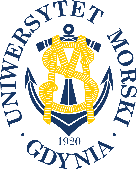 UNIWERSYTET MORSKI W GDYNIWydział Zarządzania i Nauk o Jakości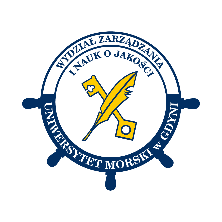 Kod przedmiotuNazwa przedmiotuwjęz. polskimMARKETINGKod przedmiotuNazwa przedmiotuw jęz. angielskimMARKETINGKierunekZarządzanieSpecjalnośćprzedmiot kierunkowyPoziom kształceniastudia pierwszego stopniaForma studiówstacjonarneProfil kształceniaogólnoakademickiStatus przedmiotuobowiązkowyRygoregzaminSemestr studiówLiczba punktów ECTSLiczba godzin w tygodniuLiczba godzin w tygodniuLiczba godzin w tygodniuLiczba godzin w tygodniuLiczba godzin w semestrzeLiczba godzin w semestrzeLiczba godzin w semestrzeLiczba godzin w semestrzeSemestr studiówLiczba punktów ECTSWCLPWCLPII41818Razem w czasie studiówRazem w czasie studiówRazem w czasie studiówRazem w czasie studiówRazem w czasie studiówRazem w czasie studiów36363636Wymagania w zakresie wiedzy, umiejętności i innych kompetencjiZnajomość mikroekonomii Cele przedmiotuNabycie wiedzy z zakresu marketingu oraz umiejętności wykorzystywania wiedzy w rozwiązywaniu problemów w organizacji i jej otoczeniu rynkowym. Osiągane efekty uczenia się dla przedmiotu (EKP)Osiągane efekty uczenia się dla przedmiotu (EKP)Osiągane efekty uczenia się dla przedmiotu (EKP)SymbolPo zakończeniu przedmiotu student:Odniesienie do kierunkowych efektów uczenia sięEKP_01potrafi  wyjaśnić pojęcia marketingowe oraz genezę orientacji marketingowe, rozumie i potrafi kształtować relacje oparte na zasadach wymiany z innymi uczestnikami rynku. NK_W01, NK_W02, NK_W03, NK_U03EKP_02rozumie zasady formułowania strategii marketingowej, potrafi stworzyć  strategię marketingową w odniesieniu do uwarunkowań rynkowych NK_W02, NK_W03, NK_W4, NK_U01, NK_U02, NK_U03, NK_U04, NK_U06, NK_U07, NK_K02, EKP_03na bazie przyswojonej wiedzy marketingowej  potrafi identyfikować zjawiska i procesy rynkowe oraz kształtować wybrane działania marketingowe NK_W01, NK_W02,  NK_U06Treści programoweLiczba godzinLiczba godzinLiczba godzinLiczba godzinOdniesienie do EKPTreści programoweWCLPOdniesienie do EKPIstota marketingu. Ewolucja marketingu. Orientacje rynkowe przedsiębiorstw. Interpretacje marketingu. Orientacja marketingowa. Marketing społeczny. Wykorzystanie marketingu w przedsiębiorstwie)44EKP_01, EKP_03Otoczenie marketingowe Strategia marketingowa i marketing docelowy. Strategia STP. Proces segmentacji. Kryteria segmentacji rynku konsumenta. Warunki skutecznej segmentacji. Wybór rynku docelowego. Różnicowanie i pozycjonowanie oferty.  Strategie pozycjonowania.66,EKP_02, EKP_03Polityka produktu: Pojęcie produktu. Elementy strategii produktu. Koncepcja produktu. Marka. Opakowanie i jego funkcje33EKP_02, EKP_03Komunikacja marketingowa (Model komunikacji. Proces komunikacji. Polityka cenowa. Proces wyznaczania ceny. Wybór  strategii cenowej.33EKP_02, EKP_03Polityka cenowa (Proces wyznaczania ceny. Wybór  strategii ceno11EKP_02, EKP_03Polityka dystrybucji (Istota dystrybucji. Kanały marketingowe. Struktura kanału marketingowego. Kryteria wyboru kanałów marketingowych.) 11EKP_02, EKP_03Łącznie godzin1818Metody weryfikacji efektów uczenia się dla przedmiotuMetody weryfikacji efektów uczenia się dla przedmiotuMetody weryfikacji efektów uczenia się dla przedmiotuMetody weryfikacji efektów uczenia się dla przedmiotuMetody weryfikacji efektów uczenia się dla przedmiotuMetody weryfikacji efektów uczenia się dla przedmiotuMetody weryfikacji efektów uczenia się dla przedmiotuMetody weryfikacji efektów uczenia się dla przedmiotuMetody weryfikacji efektów uczenia się dla przedmiotuMetody weryfikacji efektów uczenia się dla przedmiotuSymbol EKPTestEgzamin ustnyEgzamin pisemnyKolokwiumSprawozdanieProjektPrezentacjaZaliczenie praktyczneInneEKP_01XXEKP_02XXXEKP_03XXXKryteria zaliczenia przedmiotuZaliczenie przedmiotu: zaliczone kolokwium, obecność na ćwiczeniach, przygotowanie do ćwiczeń, aktywność Egzamin: co najmniej 60% punktów możliwych do zdobycia z projektu pisemnego.Nakład pracy studentaNakład pracy studentaNakład pracy studentaNakład pracy studentaNakład pracy studentaNakład pracy studentaForma aktywnościSzacunkowa liczba godzin przeznaczona na zrealizowanie aktywnościSzacunkowa liczba godzin przeznaczona na zrealizowanie aktywnościSzacunkowa liczba godzin przeznaczona na zrealizowanie aktywnościSzacunkowa liczba godzin przeznaczona na zrealizowanie aktywnościSzacunkowa liczba godzin przeznaczona na zrealizowanie aktywnościForma aktywnościWCLLPGodziny kontaktowe1818Czytanie literatury1717Przygotowanie do zajęć ćwiczeniowych, laboratoryjnych, projektowychPrzygotowanie do egzaminu, zaliczenia1113Opracowanie dokumentacji projektu/sprawozdaniaUczestnictwo w zaliczeniach i egzaminach22Udział w konsultacjach 44Łącznie godzin5254Sumaryczna liczba godzin dla przedmiotu104104104104104Sumaryczna liczba punktów ECTS dla przedmiotu44444Liczba godzinLiczba godzinLiczba godzinECTSECTSObciążenie studenta związane z zajęciami praktycznymi52525222Obciążenie studenta na zajęciach wymagających bezpośredniego udziału nauczycieli akademickich48484822Literatura podstawowaCzubała A., Niestrój R., Pabian A.Marketing w przedsiębiorstwie - ujęcie operacyjne, PWE, Warszawa 2020Kaczmarczyk S., Pałgan R. Marketing. Ujęcie systemowe i zarządcze, ODDK, Gdańsk 2005Keller K., Kotler Ph., Marketing. r. 1, 8, 9, 10, 12, 14, 15, 17, 18, 19, REBIS, Warszawa 2012Ph. Kotler, K.L. Keller, Marketing, REBIS, Warszawa 2012Ph. Kotler, G.Armstrong, J. Saunders, V. Wong, Marketing. Podręcznik europejski, PWE, Warszawa 2002S. Kaczmarczyk, R. Pałgan, Marketing. Ujęcie systemowe i zarządcze, ODDK, Gdańsk 2005D. Sexton, Marketing, HELION, Gliwice, 2009M. Drussel, Marketing w praktyce, Wyd. BC.edu, Warszawa, 2009Literatura uzupełniającaCzasopisma ogólnomarketingowe. Marketing i Rynek, Marketing w PraktyceW. Wrzosek (red.), Strategie marketingowe, Oficyna Wyd. SGH, Warszawa 2001M. Haig, Porażki Marek, Bellona, Warszawa 2006D. Patten, Skuteczny marketing w małej firmie, HELION, Gliwice 2009L.M. Lodish, H.L. Morgan, S. Archambeau, Marketing-to działa, Wolters Kluwer, Warszawa 2010Ph.Kotler, Marketing. Analizowanie, planowanie, wdrażanie i kontrola, Gebethner & Ska, Warszawa 1994Osoba odpowiedzialna za przedmiotOsoba odpowiedzialna za przedmiotprof. dr hab. Barbara MarciszewskaKZiEPozostałe osoby prowadzące przedmiotPozostałe osoby prowadzące przedmiotdr Hanna Mackiewiczdr Edyta SpodarczykKZiE